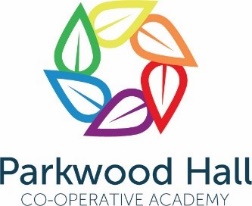 Teaching Assistant – PermanentTo start ASAPActual Term Time Salary: Scale 5 - 6 Points 5-11 £14,574.91 - £16,413.38 Including Outer Fringe Allowance £472.45  
31.25 hours per week, term time only for 39 weeks per year including INSET days.Are you:Conscientious and innovativeEnergetic, enthusiastic and hard workingPassionate about working with pupils who have special needsCommitted to working collaboratively as part of a multidisciplinary teamConfident in dealing with children who may sometimes display challenging behavioursParkwood Hall is a residential and day school for pupils aged 8-19 years with moderate to severe learning difficulties and other complex needs including autism and language difficulties.  We are passionate about our Co-operative values of self-help, self- responsibility, democracy, equality, equity and solidarity. Parkwood Hall aims to provide an outstanding and supportive learning environment which challenges students to achieve success. The core learning values, which are at the centre of the curriculum, focus upon developing the student’s resilience and ability to make informed life choices.The successful candidate will join a supportive school where we invest in our staff and create skilled class teams.  This role could lead to the opportunity of further professional development to train as a Senior TA or HLTA. Key tasks are to support and develop the educational environment for the students, to include extending their curriculum skills, social skills, and personal development. To also provide a safe environment, emotionally and physically, for the students within the guidelines and procedures of the school. Experience in working with children, and Level 2 qualifications (GCSE or equivalent) in English and Mathematics are essential.Application forms and further information can be requested from info@parkwoodhall.co.uk Please note that CV’s alone cannot be accepted All posts are subject to references, enhanced clearance from the DBS and a 6 month probation period.    Parkwood Hall Co-operative Academy is committed to safeguarding and promoting the welfare of children and young people and expects all staff and volunteers to share this commitment. Our Candidate Privacy notice can be found on our website.We welcome applicants from underrepresented groups including ethnicity, gender, transgender, age, disability, sexual orientation, or religion.This position is exempt from the Rehabilitation of Offenders Act 1974 and an enhanced DBS Disclosure is required.Closing date: Interview date: 